 Reading Sufficiency ActParent & CommunityInformation Meeting Monday, September 8, 20149:00am to 10:00amand6:00pm to 7:00pmOKCPS Board of Education Auditorium900 North Klein District leaders will provide an overview of the law and allow time for questions regarding its implementation in Oklahoma City Public Schools. Translation to Spanish will be provided at the meeting.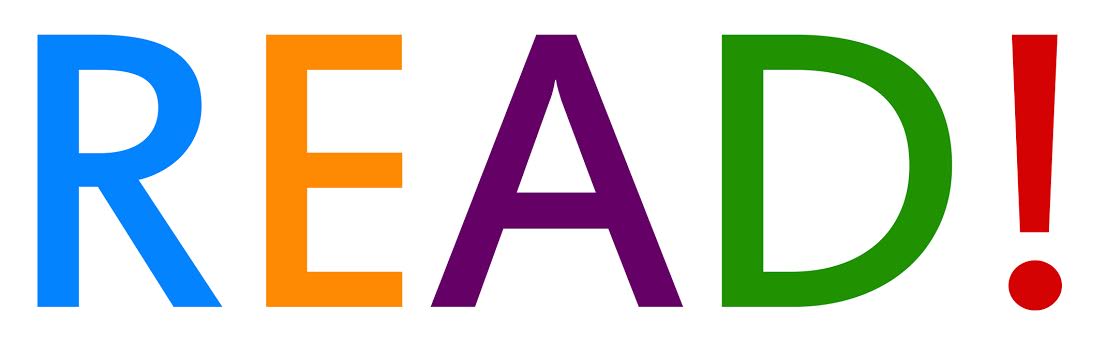 